RESUME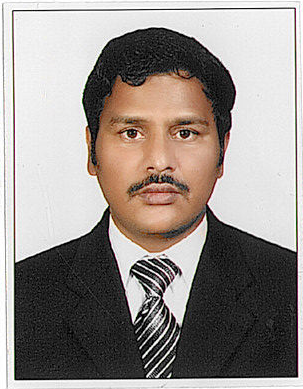 Name: Ahemad DubaiU.A.E.Email : ahemad.383475@2freemail.com Career Goal :To grow with the Organization contributing effectively toward the excellence through self- driven motivation, sincerity and hard work and seeking for opportunity in Accounts & Finance with your repute organization.TOTAL EXPERIENCE (10YEARS)Organization:Company                                     : Emirates Trading Agency L.L.C. M&E Division, Dubai, UAE.Position                   	           : Assistant. Accountant cum Document controller and Data Entry Duration                                      : 20.06.2007 to 31.12.2017Reporting to                               : Senior – Finance, HR and AccountsJob Profile:Responsible to book all the invoices in ERP Software “Xpedeon”, “ Orbits”, and process payment in “ SAP”  for suppliers (Internal & External) for 5 division  running more than 20 Projects.Assignments / Responsibilities:Processing of Suppliers invoices, booking of Direct and Indirect Expenses.Checking the certification of supplier’s invoices with respect to LPO, Delivery Note.Balance Reconciliation with Suppliers and Inter Division Statement.Preparation of manual cheque payment Suppliers & Sub Contractors.Erp reports like verification of indent, pending LPO, Vendor wise LPO report.Maintaining office file records of confidential Information.All Cheques Entry   and reports made for SAP. Suppliers call attended and meeting.Performed accounts payable functions for construction expenses.Managed Vendor accounts, generating weekly on demand cheques.Significant Achievement:Recognized for performance excellence and awarded with a promotion within a short time of joining the Organization.Academic Qualification:S.S.L.C. PASSEDComputer Skills: Micro Soft word, Excel, Access, Power Point, Outlook   Express, Microsoft   Windows and Microsoft Office.Type WritingSAP – FICO ModuleHandling ERP Software – Orbits &XpedeonPersonal Details:Religion				:	MUSLIMNationality				:	INDIANMarital Status				:	MARIEEDDate of Birth				:	25.01.1982Visa Expiry Date			:	Visit VisaLanguage Known			: 	Tamil, English, Urdu, Hindi,I solemnly declare that all the details given are true the best of my knowledge,